Технический ПаспортПолиэфирная шпатлевка UNIVERSAАртикул 780Продукт: Полиэфирная шпатлевка для выравнивания поврежденного элемента при кузовном ремонте. 2‐х компонентный наполняющий продукт универсального применения. В комплект входит: наполняющая полиэфирная шпатлевка, отвердитель для полиэфирной шпатлевки.Свойства:Обладает отличной наполняющей способностью, легко перемешивается и наноситься;Хорошая адгезия к различным поверхностям;Легко шлифуется, образуя гладкую поверхность без пор;Не отслаивается, не трескается.Цвет – желтый. Нанесение: Шпатлевку допустимо наносить на:Стальные и деревянные поверхности, предварительно матированные и обезжиренные;Оцинкованную сталь, предварительно матированную и обезжиренную;Прошлифованные стеклополиэстровые ламинаты(GFK/GRP), полиэфирные шпаклевки, акриловые и эпоксидные грунты;Тщательно подготовленные старые лакокрасочные или заводские покрытия.Для подготовки поверхности к нанесению рекомендуем использовать абразив зернистостьюP80÷P120.ВНИМАНИЕ: Шпатлевку не следует наносить на реактивные грунты, однокомпонентные акриловые и нитроцеллюлозные продукты, а так же термопластичные покрытия.Последующие слои: На шпатлевку можно наносить: полиэфирные, пневмораспыляемые полиэфирные шпатлевки, акриловые и эпоксидные грунты. Перед нанесением финишных покрытий шпатлевку необходимо перекрыть грунтом.ВАЖНО!Чрезмерное количество отвердителя может привести к белесоватости ЛКП.Во время работы с продуктами 2K следует использовать исправные средства индивидуальной защиты. Предохранять глаза и дыхательные пути.Помещения должны быть хорошо вентилируемые.Мыть инструменты непосредственно после нанесения шпаклевки.Хранение: В плотно закрытых емкостях в сухом и прохладном помещении вдали от источников огня, тепла и солнечных лучей.Внимание: После каждого использования, емкость следует незамедлительно закрыть!Отвердитель хранить от перегрева!Гарантийный срок хранения: Шпатлевка ‐ 18 месяцев от даты производства. Отвердитель для полиэфирной шпатлевки‐ 18 месяцев от даты производства.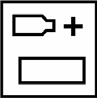 Смешивание шпатлевка отвердительвес1002‐3Компоненты мешать до момента получения однородного цветаКомпоненты мешать до момента получения однородного цвета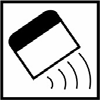 НанесениеШпатлевку следует наносить тонкими слоями шпателем. Каждый слой должен затвердеть. Шлифовать перед нанесением очередного слоя Жизнеспособность смеси 4‐8 мин. при 20oCНанесениеШпатлевку следует наносить тонкими слоями шпателем. Каждый слой должен затвердеть. Шлифовать перед нанесением очередного слоя Жизнеспособность смеси 4‐8 мин. при 20oC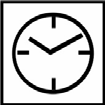 Время отверждения30 ‐ 35 минут при 20°C5 минут при ИК  сушкеТемпература ниже 20oC значительно увеличивает время отвержденияВремя отверждения30 ‐ 35 минут при 20°C5 минут при ИК  сушкеТемпература ниже 20oC значительно увеличивает время отверждения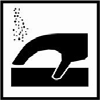 Шлифованиечерновое P80 ‐ Р120финишное P180 ‐ P280Шлифованиечерновое P80 ‐ Р120финишное P180 ‐ P280